China Sieger Show 2013举办时间： 2013年11月7-10日举办地点：山东济南奥林匹克体育中心主办单位：中国工作犬管理协会（CWDMA）承办单位：CSV德国牧羊犬俱乐部 支持单位：中爱联合犬业俱乐部有限公司                世界犬业联盟（FCI）                世界牧羊犬协会联盟（WUSV）                德国牧羊犬协会（SV）                爱狗网（WWW.AIGOU.COM）裁判简介此主题相关图片如下海茵茨席厄img_8057-wl.jpg： 

海因茨·席厄 
Heinz Scheerer
海因茨·席厄先生登记犬舍名称是： vom Huehnegrab（胡内格拉博）
SV德国牧羊犬协会前繁殖总监
1967年成为德国牧羊犬协会（SV）会员。
1991年成为德国牧羊犬协会（SV）繁殖裁判。
1996年德国牧羊犬协会（SV）繁殖裁判。
1992年起担任德国牧羊犬协会（SV）莱茵兰·普法尔茨地区的协会主席。1992年担任德国牧羊犬协会（SV）经济管理委员会委员。
1998年，海因茨·席厄先生在德国本部展上担任青年母组裁判。
2004年，海因茨·席厄先生在德国本部展上担任青年公组裁判。
2004年CSV本部展主裁判
2005年CSV部展公犬组裁判
2006年SV德国牧羊犬联邦优胜繁殖展成年公犬组裁判
2006年CSV本部展裁判
2007年CSV本部展裁判
2009年CSV本部展裁判
2010年CSV本部展裁判
2011年CSV本部展裁判
2012年CSV福建展裁判
2012年CSV亚洲展裁判
2013年CSV贵州展裁判 

此主题相关图片如下leonhard-schweikert施瓦克特.jpg：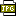 
莱昂哈德 施瓦克特（Leonhard Schweikert）
1962年成为SV会员，注册了Agrigento犬舍
1982年取得审查员资格
1996年担任SV本部展幼年公犬组裁判
2000年-2004年连续5年担任SV本部展成年母犬组裁判
2001年担任CSV本部展公犬组裁判
2006年CSV辽宁地方展裁判
2010年CSV广东地方展裁判
2010年CSV本部展成年母、幼年公裁判
2011年CSV江苏地方展裁判
2011年CSV本部展成年母、幼小公裁判
2012年CSV亚洲展裁判
2013年CSV广东展裁判
2013年CSV河南展裁判此主题相关图片如下hans-peter-fetten汉斯-皮特.jpg：

汉斯-皮特·费特恩（Hans-Peter Fetten）先生
担任2005年SV德国牧羊犬联邦优胜繁殖展 青年公犬组裁判
1967年成为SV会员
1990年成为繁殖裁判
1993年成为州俱乐部繁殖总监
1993年成为SV繁殖委员会成员
1996年成为繁育师
2009年CSV河南展裁判
2009年CSV中国优胜繁殖展裁判
2010年CSV浙江展裁判
2010年CSV吉林展裁判
2011年CSV吉林展裁判
2012年CSV云南展裁判
2013年CSV吉林展裁判
个人犬舍名为 vom Finkenschlag （费因肯施拉格）
曾有超过25年的时间担任地方俱乐部的防卫训练假想敌、培训师、会计师、报道员、繁殖师和地方俱乐部主席
获得过出色牵犬员奖、繁殖人金奖和SV突出贡献银奖。
犬只多次参加SV的联邦优胜繁殖展并获得优异的成绩。
曾 在多个国家担任繁殖展裁判和繁育师的工作：南美、澳大利亚、比利时、车臣、丹麦、德国、　 英国、爱沙尼亚、芬兰、法国、荷兰、印度尼西亚、爱尔兰、以色列、意大利、加拿大、克罗地亚、墨西哥、新西兰、挪威、秘鲁、波兰、俄罗斯、瑞典、斯洛伐 克、斯洛维尼亚、西班牙、南非、乌克兰、匈牙利、美国和白俄罗斯。

此主题相关图片如下luciano-musolino意大利-鲁齐.jpg：

鲁西亚诺·莫索里诺 Luciano Musolino
意大利繁殖总监
自1975年起成为意大利德牧协会会员
1982年起成为SV会员
1988年起成为意大利犬协会员
1987年起使用Vqalcuvia犬舍名
2007年起意大利犬协单犬种裁判
自2010年至今，意大利德牧协会主席
2010年起繁殖官员
2011年起，意大利犬协裁判导师
2011年起意大利犬协繁殖委员会成员2013年CSV德国牧羊犬中国优胜繁殖展幼小母犬组前席犬http://bbs.csvclub.org/dispbbs.asp?boardid=12&id=407946&page=1&star=12013年CSV德国牧羊犬中国优胜繁殖展幼小公犬组前席犬 http://bbs.csvclub.org/dispbbs.asp?boardid=12&id=407937&page=1&star=12013年CSV德国牧羊犬中国优胜繁殖展幼大母犬组前席犬http://bbs.csvclub.org/dispbbs.asp?boardid=12&id=407967&page=1&star=12013年CSV德国牧羊犬中国优胜繁殖展幼大公犬组前席犬http://bbs.csvclub.org/dispbbs.asp?boardid=12&id=407968&page=1&star=12013年CSV德国牧羊犬中国优胜繁殖展幼年母犬组前席犬http://bbs.csvclub.org/dispbbs.asp?boardid=12&id=408011&page=1&star=12013年CSV德国牧羊犬中国优胜繁殖展幼年公犬组前席犬http://bbs.csvclub.org/dispbbs.asp?boardid=12&id=407987&page=1&star=12013年CSV德国牧羊犬中国优胜繁殖展青年母犬组前席犬http://bbs.csvclub.org/dispbbs.asp?boardid=12&id=408053&page=1&star=12013年CSV德国牧羊犬中国优胜繁殖展青年公犬组前席犬http://bbs.csvclub.org/dispbbs.asp?boardid=12&id=408038&page=1&star=12013年CSV德国牧羊犬中国优胜繁殖展成年母犬组前席犬http://bbs.csvclub.org/dispbbs.asp?boardid=12&id=408088&page=1&star=12013年CSV德国牧羊犬中国优胜繁殖展成年公犬组前席犬http://bbs.csvclub.org/dispbbs.asp?boardid=12&id=408090&page=1&star=12013年CSV德国牧羊犬中国优胜繁殖展扑咬花絮http://bbs.csvclub.org/dispbbs.asp?boardid=12&id=407981&page=1&star=12013年CSV德国牧羊犬中国优胜繁殖展家族组展示http://bbs.csvclub.org/dispbbs.asp?boardid=12&id=408027&page=1&star=12013年CSV德国牧羊犬中国优胜繁殖展犬舍组展示http://bbs.csvclub.org/dispbbs.asp?boardid=12&id=408037&page=1&star=1 2013年CSV德国牧羊犬中国优胜繁殖展无绳随行图片报道http://bbs.csvclub.org/dispbbs.asp?boardid=12&id=408075&page=1&star=1